LINDSEY LOMIS SHARES AFFECTIONATE NEW SINGLE “CALL ME WHEN U GET HOME” – WATCH HEREFROM HER FORTHCOMING DAYDREAMING EP OUT SEPTEMBER 2SUPPORTING JOSHUA BASSETT ON TOUR THIS FALL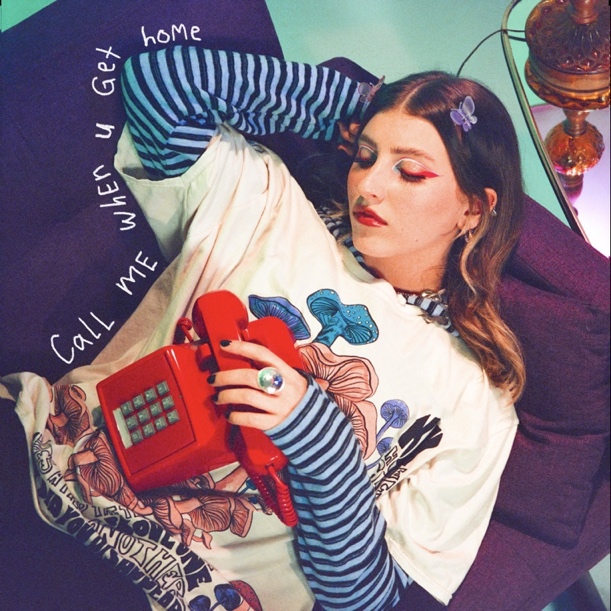 July 29, 2022 (Los Angeles, CA) – Today, pop-soul powerhouse Lindsey Lomis releases her new single “call me when u get home.” Listen HERE via Altadena/Warner Records. This is the third cut from Lomis’ forthcoming EP Daydreaming, out September 2. Pre-save/order HERE. The accompanying video finds Lomis lounging around in a discreet cherry red hideaway, anticipating her friend’s call with bated breath – watch HERE.“call me when u get home” sums up Lomis’ adoration for her loved ones.  “I wrote [‘call me when u get home’] to my friends. I found myself worrying if I hadn't heard from them after a night out. I would think of all the worst-case scenarios,” she explains. “The song shares a message that unfortunately many are familiar with. The world can be dark and it's important to check in on your friends and loved ones to make sure they're safe.”The singer-songwriter has been teasing “call me when u get home” on her socials for months, with her most recent snippet garnering over 1.1M views on TikTok. The first preview also attracted the attention of her peers Jojo, Joshua Bassett, Quinn XCII, Russ, and ASTN.The new track highlights Lomis’ powerful range, both as a singer and songwriter. It follows her previous tracks “die with my friends” and “save your breath” which will also appear on her upcoming Daydreaming EP. While tastemakers like Ones To Watch have compared her emotive songwriting to that of Amy Winehouse, she continues to define her own voice as she steps into adulthood. Following the release of her 2020 EP In the Madness, Lomis has spent the last year honing her performance chops, supporting Wild Rivers, The Brook & The Bluff, and most recently JoJo, her “Slow Motion” collaborator, whom she joined on both the U.S. and European legs of her tour. Come fall, Lomis will be back on the road supporting Joshua Bassett. 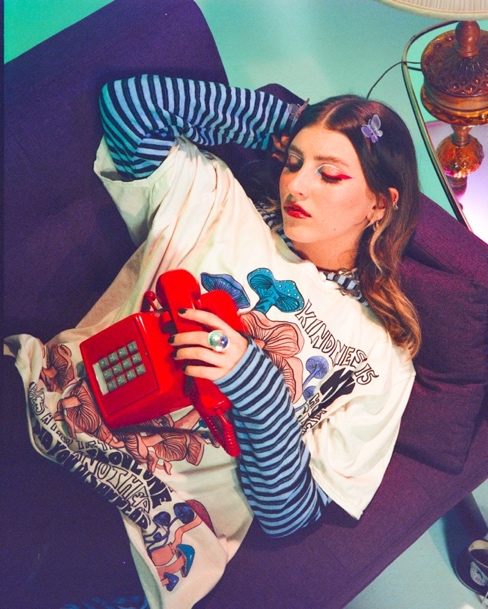 Photo credit: Kirsten BarnettABOUT LINDSEY LOMIS:Lindsey Lomis may be a singer, songwriter, performer, and dog-mom, but she most endeavors to be a friend. The 19-year-old Nashville artist relates with a familial intimacy as she unpacks her experiences through eloquent lyricism and artful instrumentation rooted in jazz-y delivery and uplifted by pop palatability. Such honesty has enabled her to build an unshakable bond with a growing and devoted fan base. At nine-years-old, she embraced music and never let go. After honing her craft for years, she caught the attention of Brandi Carlile with a cover of “That Wasn’t Me,” resulting in a duet on stage with the GRAMMY®  Award-winning star. As her independent EP Chapter I gathered millions of streams powered by “Simple Love” and “String of Lights,” she earned the endorsement of high-profile supporters such as Meghan Trainor, Alessia Cara, Allen Stone, Ryan Tedder, Lennon Stella, AJ Mitchell, Shawn Mendes, Sophie Turner, Joe Jonas, and Justin Bieber who touted her on Instagram Live. Signing to Altadena Records and Warner Records, her 2020 EP In The Madness boasted highlights such as “Feel” and “Slow Motion” [feat. JoJo]. After amassing millions of streams and earning acclaim from Ones To Watch, American Songwriter, and Idolator, to name a few, she connects more than ever on her Daydreaming EP [Altadena Records/Warner Records] introduced by the single “die with my friends.”# # #FOLLOW LINDSEY LOMIS:Official | Instagram | Twitter | Facebook | YouTube | Press MaterialsFor more information, contact Warner Records Publicity:Darren Baber | Darren.Baber@warnerrecords.com Regional: Jenny Huynh | Jenny.Huynh@warnerrecords.com 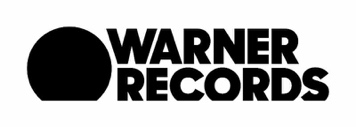 